附件1：会议回执2023年浙江省高职高专院校图书馆馆长工作会议回执温馨提示：请务必于5月8日（周一）16:00时之前反馈至义乌工商职业技术学院图书馆，邮箱：2212242183@qq.com。会议微信群：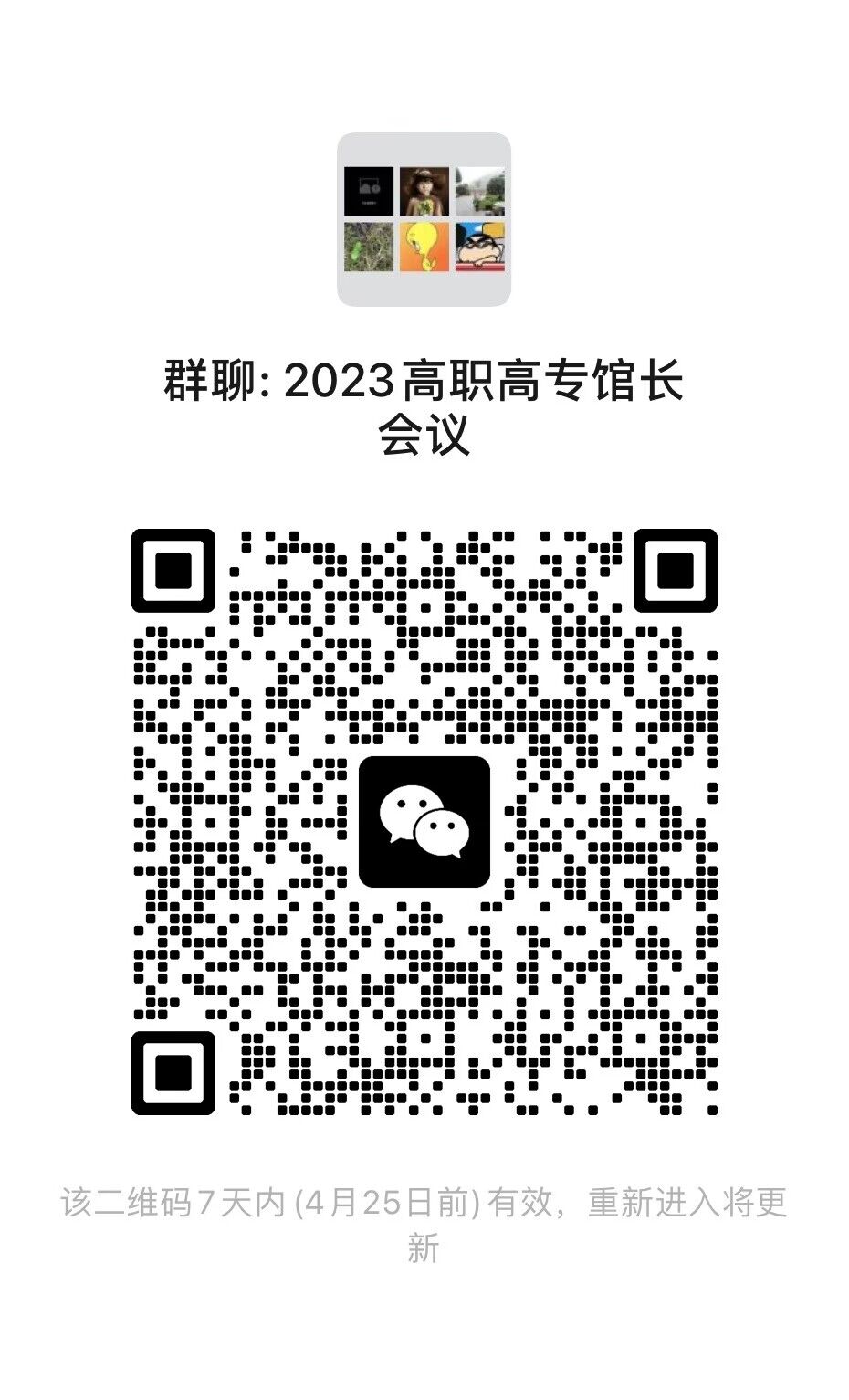 二维码失效后可联系会务工作人员：钟老师 办公电话：0579-83820979，手机：15868937768胡老师 办公电话：0579-83803575，手机：17867962210单位姓名性别职务手机电子邮箱住宿标准请选择：□商务双床房（340元）□商务大床房（340元）大床房数量有限，按报名顺序满足要求。请选择：□商务双床房（340元）□商务大床房（340元）大床房数量有限，按报名顺序满足要求。请选择：□商务双床房（340元）□商务大床房（340元）大床房数量有限，按报名顺序满足要求。请选择：□商务双床房（340元）□商务大床房（340元）大床房数量有限，按报名顺序满足要求。请选择：□商务双床房（340元）□商务大床房（340元）大床房数量有限，按报名顺序满足要求。用餐6月1日午餐  □6月1日晚餐  □6月2日午餐6月1日午餐  □6月1日晚餐  □6月2日午餐6月1日午餐  □6月1日晚餐  □6月2日午餐6月1日午餐  □6月1日晚餐  □6月2日午餐6月1日午餐  □6月1日晚餐  □6月2日午餐备注